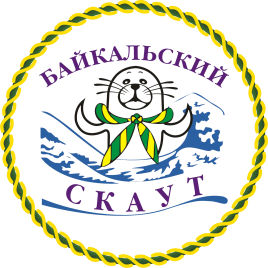 Уважаемые скаут-лидеры и классные руководители!	Приглашаем Вас и ваших воспитанников провести летние каникулы в «Ньюландии». Вам хочется сплотить, сдружить ваш класс, отряд, коллектив? Хотите вместе с детьми отдохнуть на Байкале? Или провести время с пользой? Научить детей чему-то новому? Тогда вам непременно к нам!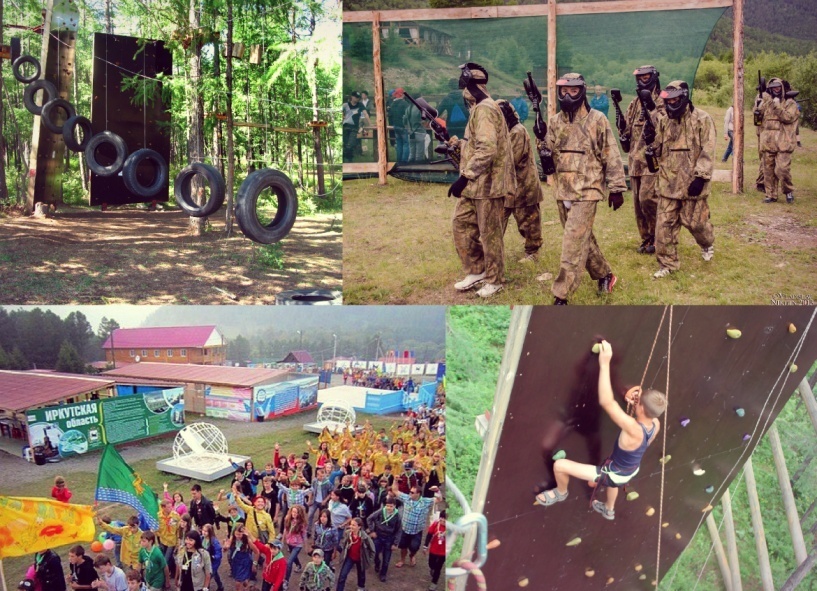 Дата проведения: с 21 июля по 03 августаМесто проведения:п. Большое Голоустное СТЦ (скаутский тренировочный центр) «Странник»Стоимость путевки:14000 -16000 р.При оплате до 10июня -14 000 р.При оплате с 11 июня по 10 июля – 15 000 р.При оплате с 11 июля – 16 000 р.Участников лагеря ждут:–	образовательные программы;–	спортивные игры;–	краткосрочные походы;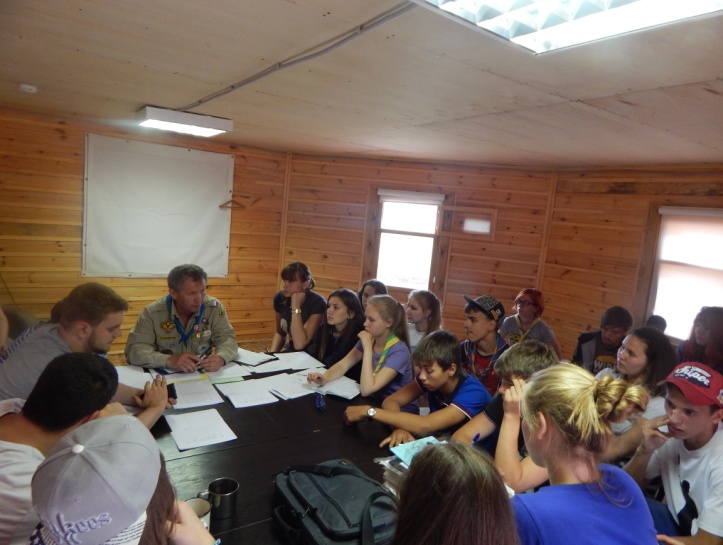 О программе:Содержание летнего молодежного лагеря "Ньюландия" моделирует деятельность цивилизованного государства, гражданами которого являются все участники молодежного лагеря, в том числе и взрослые: администрация, советники, игротехники. Каждый гражданин нашего государства имеет возможность стать Президентом, поработать в парламенте или в министерстве, стать спасателем, открыть свой бизнес,  побывать на балу у Королевы, поучаствовать в рыцарском турнире и многое другое.Разработчиком программы:Прутченков А. С. доктор педагогических наук, профессор Московского института открытого образования и Академии повышения квалификации и профессиональной переподготовки работников образования, шеф-редактор журнала «Надежда», автор Общероссийского информационно-образовательного портала «5Ц». О базе: лагерь расположен в 120 километрах от города Иркутска, в поселке Большое Голоустное.
СТЦ «Странник» включает в себя большую парковую зону, с живописными стояночными местами, местами под размещение палаток, костровыми местами, беседками, тропами, набережной, туристическо-экстремальными модулями.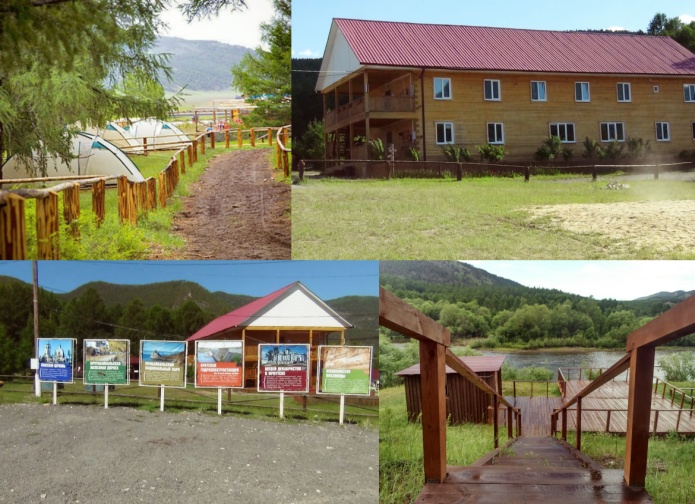 В стоимость путевки входит:- трансферт г. Иркутск –с. Большое Голоустное – СТЦ «Странник» - г. Иркутск;- 4-х разовое питание;- страхование от несчастного случая;- аренда палаток, туристических ковриков, спальников;- медицинское обеспечение; -  пользование туристическо-экстремальными модулями.Требования к участнику лагеря:участником лагеря может стать ребенок от 11 до 18 лет;участник лагеря на момент заезда должен при себе иметь: копию медицинского полиса, копию свидетельства о рождении (паспорта), медицинскую справку о состоянии здоровья формы 079/ус указанием всех хронических заболеваний, аллергии (при наличии), содержащую информацию обо всех проставленных прививках, справку об эпидемиологическом заключении, справку от стоматолога.участник лагеря обязан принимать участие во всех обязательных блоках программы.Требования к руководителю группы, помощнику руководителя:руководитель группы  должен быть совершеннолетним;руководитель группы  принимает обязательное участие в проведении программы.Схема подготовки к лагерю:1. До 25 мая 2018 г.необходимо подтвердить свое участие в лагере и предоставить следующие документы:А) заявку на участие в лагере с указанием ФИО руководителя группы, и количество участников (детей). В заявке необходимо также указать контактную информацию (телефон, мобильный телефон, электронную почту) – приложение №1;Б) дополнительную информацию, связанную с участием Вашей группы в лагере.2. До 10 июля 2018 г.:А) предоставить уточненный список участников (детей) с указанием ФИО ребенка, полных лет и его опыт участия в лагере (год и месяц участия) – приложение №2;Б) сведения о прибытии группы в Иркутск;3. В день заезда:А) предоставление медицинской документации: копию медицинского полиса, копию свидетельства о рождении (паспорта), медицинскую справку о состоянии здоровья формы 079/ус указанием всех хронических заболеваний, аллергии (при наличии), содержащую информацию обо всех проставленных прививках, справку об эпидемиологическом заключении, справку от стоматолога, страховой полис от укуса клеща.Каждый руководитель должен предоставить мед.книжку с пройденным медосмотром и санминимум.Оставлять заявки необходимо по электронному адресу: scout@irk.ruАнастасия Дягилева – 89994207939Павел Валерьевич Мурыщенко – 89501056359 Рабочий телефон - +7(3952)728-744, +7(3952)25-16-17Адреса, по которым возможно произвести оплату, приобрести путевки г. Иркутск, ул. Российская, д. 12Б, Декабрьских Событий, 107БМы в соцсетях: Facebookhttps://www.facebook.com/profile.php?id=100024499656561ВК https://vk.com/baikalscout, https://vk.com/irkscoutInstagram https://www.instagram.com/scoutirk/Одноклассники https://ok.ru/scoutirkСайт http://baikalscout.ru/Приложение №1.Предварительная заявка в лагерь «Ньюландия»Приложение №2.Полная заявка в лагерь «Ньюландия»Ф.И.О. руководителя группыДата рожденияТелефонАдрес места жительстваФ.И.О. руководителя группыТел.Адрес электронной почтыКоличество участниковНаселённый пункт№Ф.И.О. ребёнкаДата рожденияАдрес места жительства Данные паспорта/св-ва о рожденииНомер телефона ребенкаФИО Одного из законных представителейНомер телефона одного из законных представителей